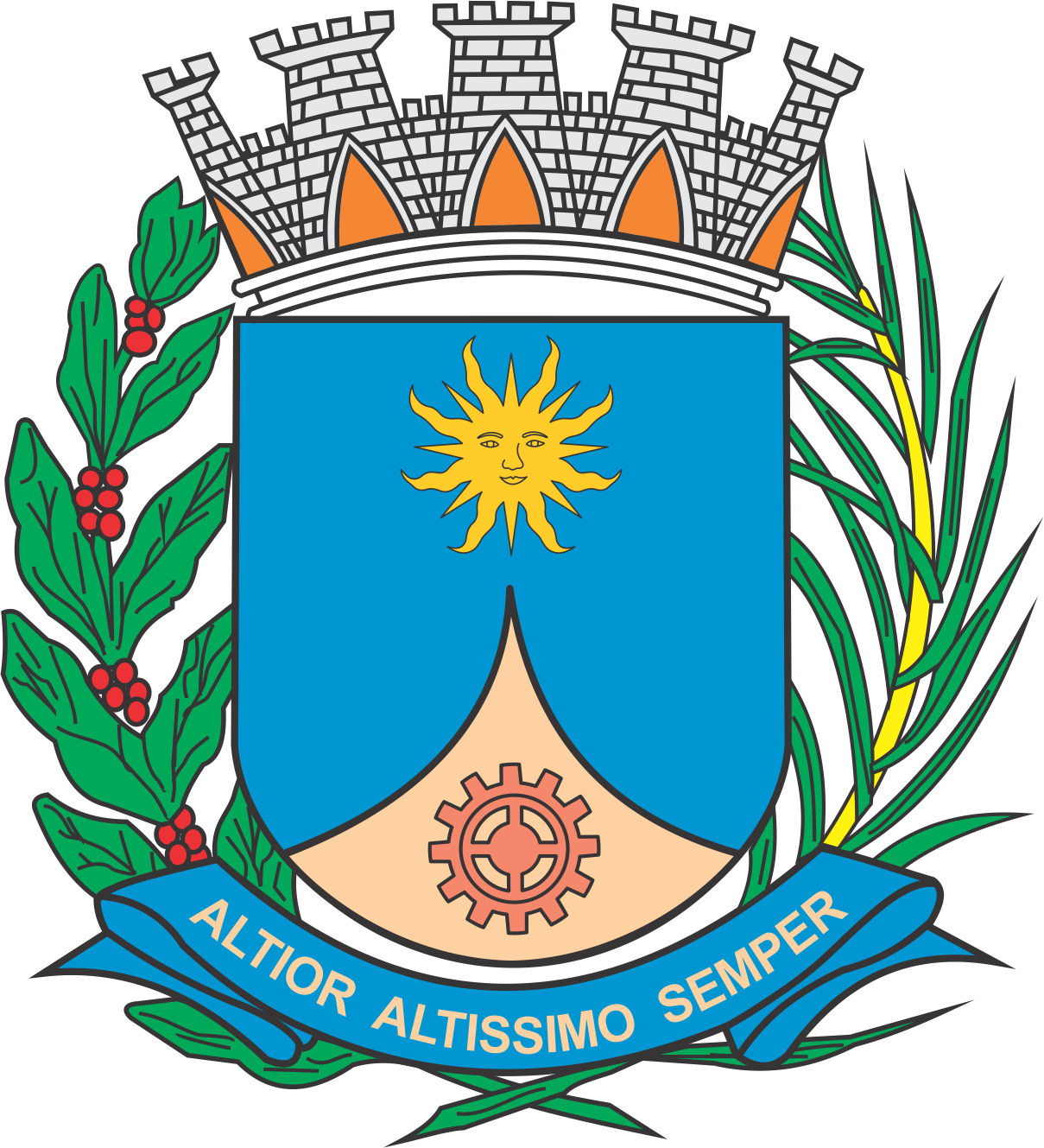 CÂMARA MUNICIPAL DE ARARAQUARAAUTÓGRAFO NÚMERO 414/2019PROJETO DE LEI NÚMERO 420/2019Dispõe sobre a abertura de crédito adicional especial, e dá outras providências.		Art. 1º  Fica o Poder Executivo autorizado a abrir um crédito adicional especial, até o limite de R$ 1.084.222,07 (um milhão, oitenta e quatro mil, duzentos e vinte e dois reais e sete centavos), conforme demonstrativo abaixo:		Parágrafo único.  O crédito adicional especial previsto no “caput” deste artigo destina-se a:		I – despesas com contratação de serviços especializados em fornecimento de alimentação escolar; e		II – despesas com contratação de serviços de limpeza, portaria, zeladoria, manutenção e conservação predial. 		Art. 2º  O crédito autorizado no art. 1º desta lei será coberto com a anulação parcial das dotações orçamentárias vigentes e abaixo especificadas:		Art. 3º  Fica incluso o presente crédito adicional especial na Lei nº 9.138, de 29 de novembro de 2017 (Plano Plurianual - PPA), na Lei nº 9.320, de 18 de julho de 2018 (Lei de Diretrizes Orçamentárias - LDO), e na Lei nº 9.443, de 21 de dezembro de 2018 (Lei Orçamentária Anual - LOA).		Art. 4º  Esta lei entra em vigor na data de sua publicação.		CÂMARA MUNICIPAL DE ARARAQUARA, aos 11 (onze) dias do mês de dezembro do ano de 2019 (dois mil e dezenove).TENENTE SANTANAPresidente02PODER EXECUTIVOPODER EXECUTIVO02.10SECRETARIA MUNICIPAL DA EDUCAÇÃOSECRETARIA MUNICIPAL DA EDUCAÇÃO02.10.01EDUCAÇÃO INFANTILEDUCAÇÃO INFANTILFUNCIONAL PROGRAMÁTICAFUNCIONAL PROGRAMÁTICAFUNCIONAL PROGRAMÁTICA12EDUCAÇÃO12.122ADMINISTRAÇÃO GERAL12.122.0015ADMINISTRAÇÃO GERAL DA SECRETARIA DA EDUCAÇÃO12.122.0015.2Atividade12.122.0015.2.033ADMINISTRAÇÃO DAS UNIDADES ESCOLARES R$          4.731,26 CATEGORIA ECONÔMICACATEGORIA ECONÔMICACATEGORIA ECONÔMICA3.3.90.39Outros Serviços de Terceiros - Pessoa Jurídica R$          4.731,26 FONTE DE RECURSO1 - Tesouro1 - TesouroFUNCIONAL PROGRAMÁTICAFUNCIONAL PROGRAMÁTICAFUNCIONAL PROGRAMÁTICA12EDUCAÇÃO12.365EDUCAÇÃO INFANTIL12.365.0016MANUTENÇÃO E DESENVOLVIMENTO DO ENSINO12.365.0016.2Atividade12.365.0016.2.212MANUTENÇÃO DAS ATIVIDADES (EDUCAÇÃO INFANTIL) R$      455.772,82 CATEGORIA ECONÔMICACATEGORIA ECONÔMICACATEGORIA ECONÔMICA3.3.90.39Outros Serviços de Terceiros - Pessoa Jurídica R$      455.772,82 FONTE DE RECURSO1 - Tesouro1 - Tesouro02.10.02ENSINO FUNDAMENTALENSINO FUNDAMENTALFUNCIONAL PROGRAMÁTICAFUNCIONAL PROGRAMÁTICAFUNCIONAL PROGRAMÁTICA12EDUCAÇÃO12.361ENSINO FUNDAMENTAL12.361.0016MANUTENÇÃO E DESENVOLVIMENTO DO ENSINO12.361.0016.2Atividade12.361.0016.2.213MANUTENÇÃO DAS ATIVIDADES (ENSINO FUNDAMENTAL) R$      213.410,74 CATEGORIA ECONÔMICACATEGORIA ECONÔMICACATEGORIA ECONÔMICA3.3.90.39Outros Serviços de Terceiros - Pessoa Jurídica R$      213.410,74 FONTE DE RECURSO1 - Tesouro1 - TesouroFUNCIONAL PROGRAMÁTICAFUNCIONAL PROGRAMÁTICAFUNCIONAL PROGRAMÁTICA12EDUCAÇÃO12.366EDUCAÇÃO DE JOVENS E ADULTOS12.366.0021EDUCAÇÃO DE JOVENS E ADULTOS12.366.0021.2Atividade12.366.0021.2.024EDUCAÇÃO DE JOVENS E ADULTOS R$          3.439,84 CATEGORIA ECONÔMICACATEGORIA ECONÔMICACATEGORIA ECONÔMICA3.3.90.39Outros Serviços de Terceiros - Pessoa Jurídica R$          3.439,84 FONTE DE RECURSO1 - Tesouro1 - Tesouro02.10.05ALIMENTAÇÃO ESCOLARALIMENTAÇÃO ESCOLARFUNCIONAL PROGRAMÁTICAFUNCIONAL PROGRAMÁTICAFUNCIONAL PROGRAMÁTICA12EDUCAÇÃO12.361ENSINO FUNDAMENTAL12.361.0018ALIMENTAÇÃO ESCOLAR12.361.0018.2ATIVIDADE12.361.0018.2.310ALIMENTAÇÃO ESCOLAR R$      406.867,41 CATEGORIA ECONÔMICACATEGORIA ECONÔMICACATEGORIA ECONÔMICA3.3.90.39Outros Serviços de Terceiros - Pessoa Jurídica R$      406.867,41 FONTE DE RECURSO1 - Tesouro1 - Tesouro02PODER EXECUTIVOPODER EXECUTIVO02.06SECRETARIA MUNICIPAL DE GESTÃO E FINANÇASSECRETARIA MUNICIPAL DE GESTÃO E FINANÇAS02.06.06COORDENADORIA EXECUTIVA DE SUPRIMENTOS E LOGÍSTICACOORDENADORIA EXECUTIVA DE SUPRIMENTOS E LOGÍSTICAFUNCIONAL PROGRAMÁTICAFUNCIONAL PROGRAMÁTICAFUNCIONAL PROGRAMÁTICA26TRANSPORTE26.782TRANSPORTE RODOVIÁRIO26.782.0052MANUTENÇÃO DA FROTA DO MUNICÍPIO26.782.0052.2Atividade26.782.0052.2.017MANUTENÇÃO DAS ATIVIDADES R$      361.222,07 CATEGORIA ECONÔMICACATEGORIA ECONÔMICACATEGORIA ECONÔMICA3.3.90.39Outros Serviços de Terceiros - Pessoa Jurídica R$      361.222,07 FONTE DE RECURSO1 - Tesouro1 - Tesouro02.08SECRETARIA MUNICIPAL DE OBRAS E SERVIÇOS PÚBLICOSSECRETARIA MUNICIPAL DE OBRAS E SERVIÇOS PÚBLICOS02.08.01COORDENADORIA EXECUTIVA DAS OBRAS PÚBLICASCOORDENADORIA EXECUTIVA DAS OBRAS PÚBLICASFUNCIONAL PROGRAMÁTICAFUNCIONAL PROGRAMÁTICAFUNCIONAL PROGRAMÁTICA15URBANISMO15.451INFRA-ESTRUTURA URBANA15.451.0065CONSTRUÇÃO, MANUTENÇÃO, AMPLIAÇÃO E CONSERVAÇÃO DO SISTEMA VIÁRIO15.451.0065.2Atividade15.451.0065.2.161RECAPEAMENTO ASFÁLTICO R$      249.200,00 CATEGORIA ECONÔMICACATEGORIA ECONÔMICACATEGORIA ECONÔMICA3.3.90.39Outros Serviços de Terceiros - Pessoa Jurídica R$      249.200,00 FONTE DE RECURSO1 - Tesouro1 - Tesouro02.10SECRETARIA MUNICIPAL DA EDUCAÇÃOSECRETARIA MUNICIPAL DA EDUCAÇÃO02.10.01EDUCAÇÃO INFANTILEDUCAÇÃO INFANTILFUNCIONAL PROGRAMÁTICAFUNCIONAL PROGRAMÁTICAFUNCIONAL PROGRAMÁTICA12EDUCAÇÃO12.122ADMINISTRAÇÃO GERAL12.122.0015ADMINISTRAÇÃO GERAL DA SECRETARIA DA EDUCAÇÃO12.122.0015.2Atividade12.122.0015.2.033ADMINISTRAÇÃO DAS UNIDADES ESCOLARES R$        22.000,00 CATEGORIA ECONÔMICACATEGORIA ECONÔMICACATEGORIA ECONÔMICA3.3.90.30Material de Consumo R$          9.000,00 4.4.90.52Equipamentos e Material Permanente R$        13.000,00 FONTE DE RECURSO1 - Tesouro1 - TesouroFUNCIONAL PROGRAMÁTICAFUNCIONAL PROGRAMÁTICAFUNCIONAL PROGRAMÁTICA12EDUCAÇÃO12.365EDUCAÇÃO INFANTIL12.365.0016MANUTENÇÃO E DESENVOLVIMENTO DO ENSINO12.365.0016.2Atividade12.365.0016.2.212MANUTENÇÃO DAS ATIVIDADES (EDUCAÇÃO INFANTIL) R$      100.000,00 CATEGORIA ECONÔMICACATEGORIA ECONÔMICACATEGORIA ECONÔMICA3.3.90.30Material de Consumo R$      100.000,00 FONTE DE RECURSO1 - Tesouro1 - TesouroFUNCIONAL PROGRAMÁTICAFUNCIONAL PROGRAMÁTICAFUNCIONAL PROGRAMÁTICA12EDUCAÇÃO12.365EDUCAÇÃO INFANTIL12.365.0018ALIMENTAÇÃO ESCOLAR 12.365.0018.2Atividade12.365.0018.2.044APOIO À ALIMENTAÇÃO ESCOLAR R$      130.000,00 CATEGORIA ECONÔMICACATEGORIA ECONÔMICACATEGORIA ECONÔMICA3.3.90.30Material de Consumo R$        40.000,00 3.3.90.39Outros Serviços de Terceiros - Pessoa Jurídica R$        90.000,00 FONTE DE RECURSO5 - Transferências e Convênios Federais - Vinculados5 - Transferências e Convênios Federais - VinculadosFUNCIONAL PROGRAMÁTICAFUNCIONAL PROGRAMÁTICAFUNCIONAL PROGRAMÁTICA12EDUCAÇÃO12.365EDUCAÇÃO INFANTIL12.365.0020INFORMATIZAÇÃO ESCOLAR12.365.0020.2Atividade12.365.0020.2.048INFORMATIZAÇÃO DA EDUCAÇÃO R$        58.000,00 CATEGORIA ECONÔMICACATEGORIA ECONÔMICACATEGORIA ECONÔMICA3.3.90.30Material de Consumo R$        18.000,00 3.3.90.39Outros Serviços de Terceiros - Pessoa Jurídica R$        30.000,00 4.4.90.52Equipamentos e Material Permanente R$        10.000,00 FONTE DE RECURSO1 - Tesouro1 - TesouroFUNCIONAL PROGRAMÁTICAFUNCIONAL PROGRAMÁTICAFUNCIONAL PROGRAMÁTICA12EDUCAÇÃO12.361ENSINO FUNDAMENTAL12.361.0018ALIMENTAÇÃO ESCOLAR 12.361.0018.2Atividade12.361.0018.2.044APOIO À ALIMENTAÇÃO ESCOLAR R$        53.000,00 CATEGORIA ECONÔMICACATEGORIA ECONÔMICACATEGORIA ECONÔMICA3.3.90.30Material de Consumo R$        13.000,00 3.3.90.39Outros Serviços de Terceiros - Pessoa Jurídica R$        40.000,00 FONTE DE RECURSO5 - Transferências e Convênios Federais - Vinculados5 - Transferências e Convênios Federais - Vinculados02.10.02ENSINO FUNDAMENTALENSINO FUNDAMENTALFUNCIONAL PROGRAMÁTICAFUNCIONAL PROGRAMÁTICAFUNCIONAL PROGRAMÁTICA12EDUCAÇÃO12.361ENSINO FUNDAMENTAL12.361.0026TRANSPORTE ESCOLAR12.361.0026.2Atividade12.361.0026.2.053TRANSPORTE ESCOLAR R$        10.000,00 CATEGORIA ECONÔMICACATEGORIA ECONÔMICACATEGORIA ECONÔMICA4.4.90.52Equipamentos e Material Permanente R$        10.000,00 FONTE DE RECURSO1 - Tesouro1 - TesouroFUNCIONAL PROGRAMÁTICAFUNCIONAL PROGRAMÁTICAFUNCIONAL PROGRAMÁTICA12EDUCAÇÃO12.361ENSINO FUNDAMENTAL12.361.0067EXPANSÃO, MELHORIAS E MANUTENÇÃO EM EDIFÍCIOS PÚBLICOS 12.361.0067.2Atividade12.361.0067.2.046SOS ESCOLA R$        30.000,00 CATEGORIA ECONÔMICACATEGORIA ECONÔMICACATEGORIA ECONÔMICA3.3.90.39Outros Serviços de Terceiros - Pessoa Jurídica R$        30.000,00 FONTE DE RECURSO1 - Tesouro1 - TesouroFUNCIONAL PROGRAMÁTICAFUNCIONAL PROGRAMÁTICAFUNCIONAL PROGRAMÁTICA12EDUCAÇÃO12.244ASSISTÊNCIA COMUNITÁRIA12.244.0025DESENVOLVIMENTO DE PROJETOS ESPECIAIS12.244.0025.2Atividade12.244.0025.2.017MANUTENÇÃO DAS ATIVIDADES R$        18.500,00 CATEGORIA ECONÔMICACATEGORIA ECONÔMICACATEGORIA ECONÔMICA3.3.90.30Material de Consumo R$        18.500,00 FONTE DE RECURSO1 - Tesouro1 - Tesouro02.10.05ALIMENTAÇÃO ESCOLARALIMENTAÇÃO ESCOLARFUNCIONAL PROGRAMÁTICAFUNCIONAL PROGRAMÁTICAFUNCIONAL PROGRAMÁTICA12EDUCAÇÃO12.365EDUCAÇÃO INFANTIL12.365.0018ALIMENTAÇÃO ESCOLAR 12.365.0018.2Atividade12.365.0018.2.045AQUISIÇÃO DE GÊNEROS ALIMENTÍCIOS R$        52.300,00 CATEGORIA ECONÔMICACATEGORIA ECONÔMICACATEGORIA ECONÔMICA3.3.90.30Material de Consumo R$        52.300,00 FONTE DE RECURSO5 - Transferências e Convênios Federais - Vinculados5 - Transferências e Convênios Federais - Vinculados